Hierin zijn alle documenten opgenomen die nodig zijn voor de escape room. De document zijn klaar om af te drukken. INHOUD PER PAGINA Inhoud Afbeeldingen voor op de kistjes Noodrampenplan en uitleg PSE puzzel Kaartjes water afbuigen en Tips PSE puzzel PSE puzzel (Knip de puzzel op de stippellijnen) Etiketten mol berekening Atoomnummer en massagetal rebus Bohr poster (beter op A3 afdrukken)  https://edu.glogster.com/glog/niels-bohr/1h1qii7i2a3?=glogpedia-source   Kaartjes atoommodellen Kaartjes atoommodellen Kaartjes atoommodellen + instructies atoommodellen Waarschuwingskader vlamproef Instructies vlamproef Posters vuurwerk voor vlamproef 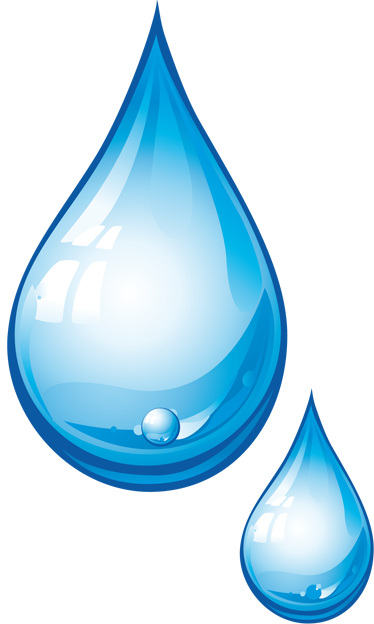 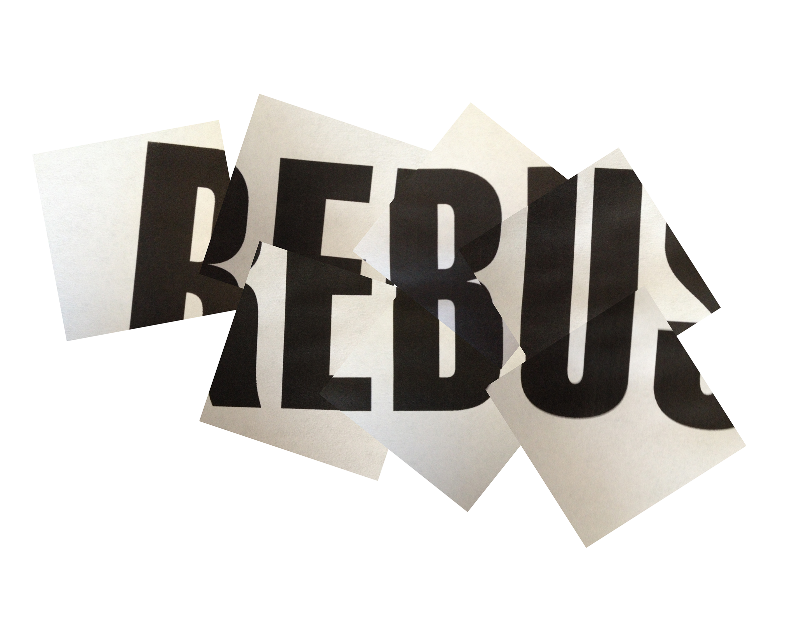 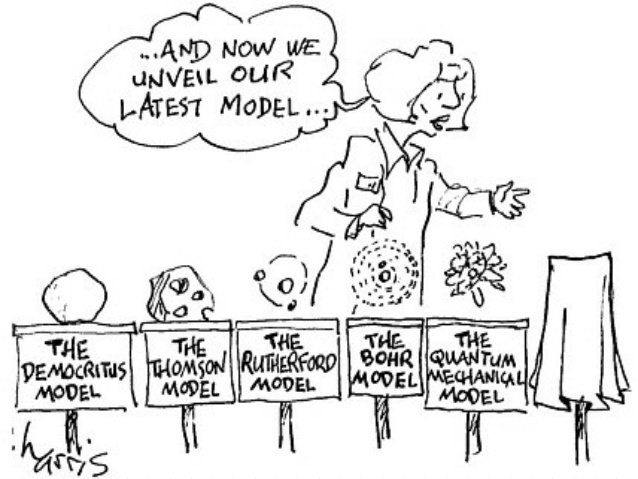 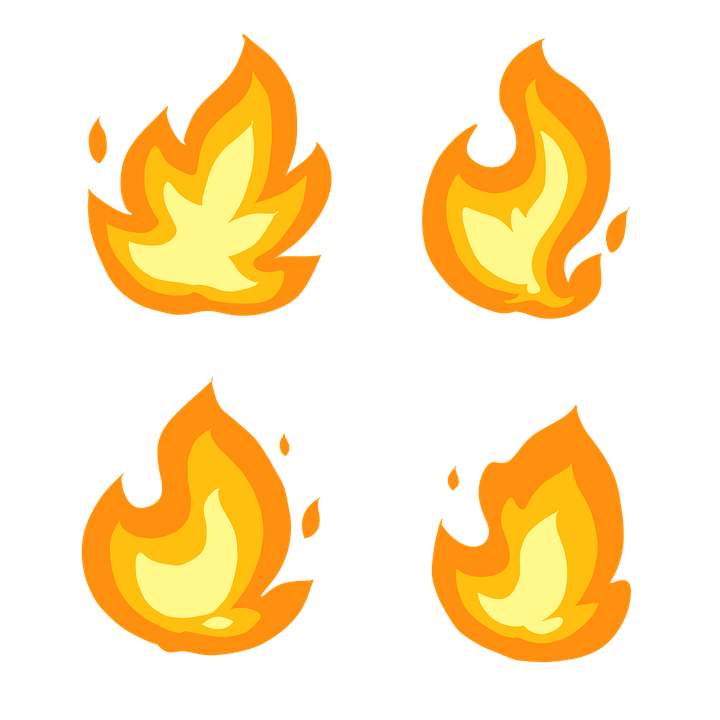 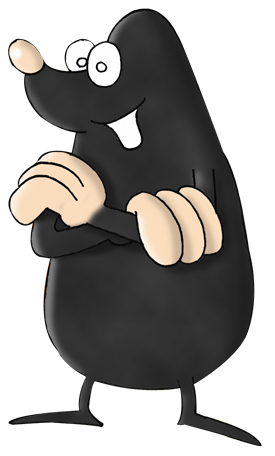 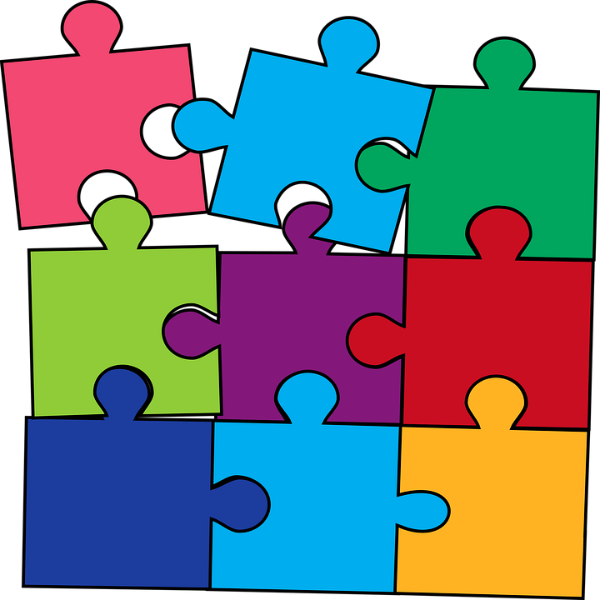 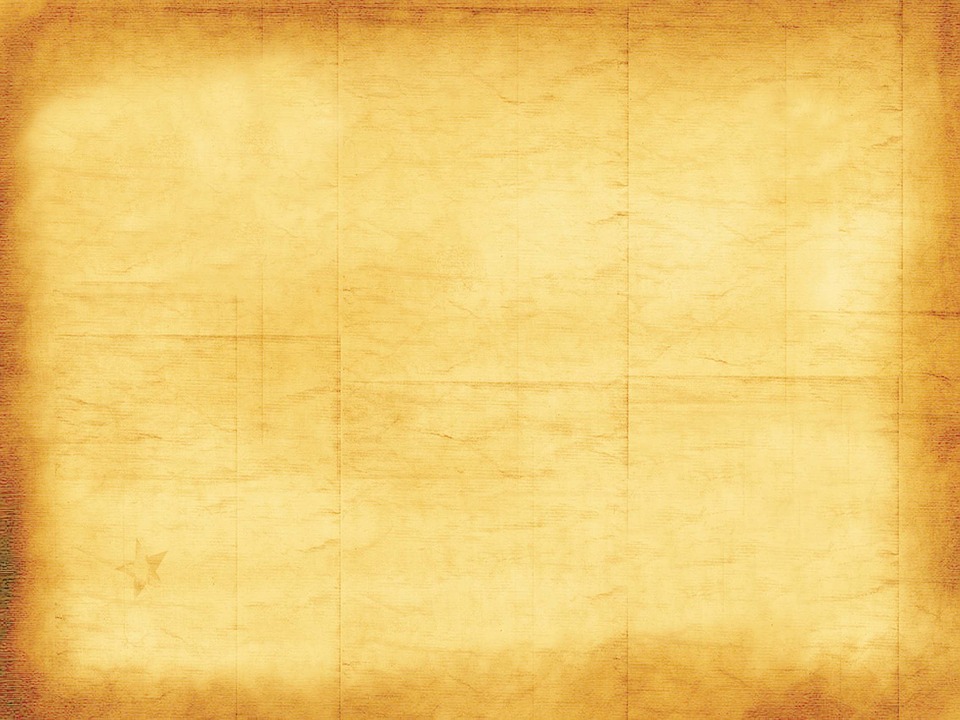 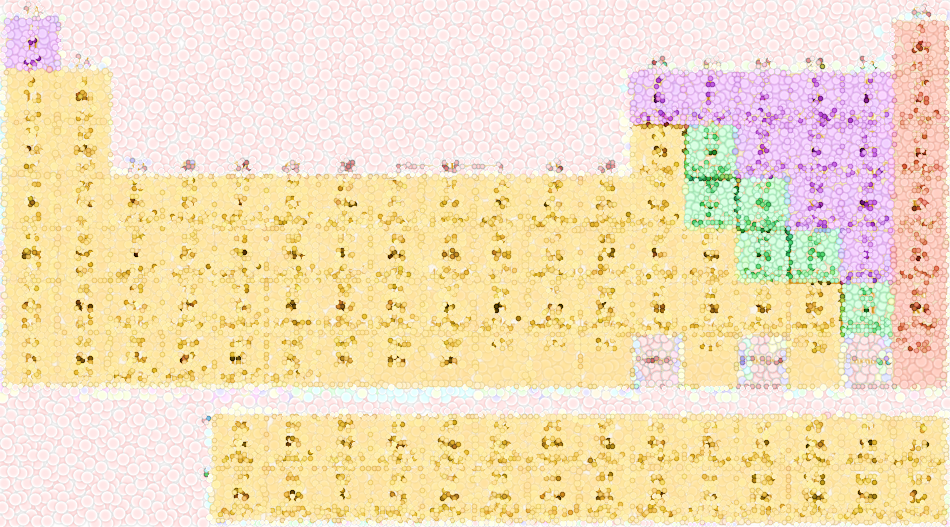 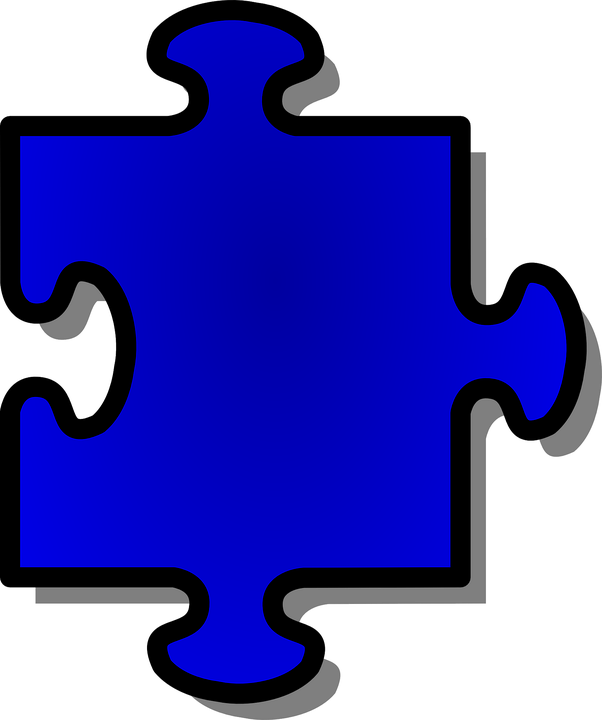 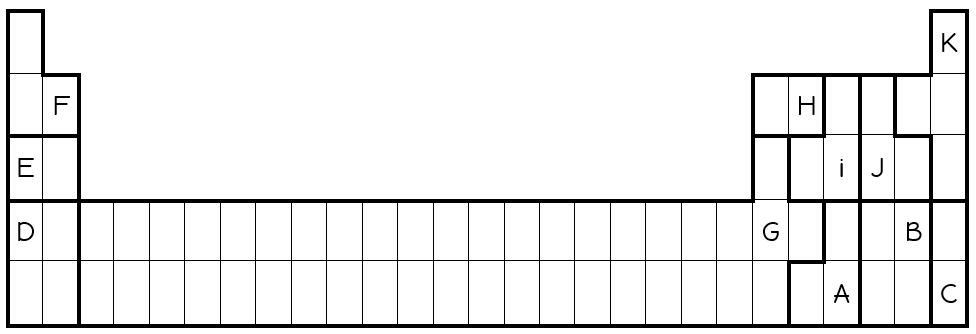 Berekeningen:1: Gegeven: M = 12 g/mol, m = 45 gram; Gevraagd: n = 3,75 mol2: Gegeven: n = 2 mol, m = 65 gram; Gevraagd: M = 32,5 g/mol	3: Gegeven: n = 3,5 mol, M =  45 gram/mol; Gevraagd: m = 157,5 gram4: Gegeven: n = 2,75 mol, M = 25 gram/mol; Gevraagd: m = 68,75 gram 1 + 2 + 3 – 4 = 125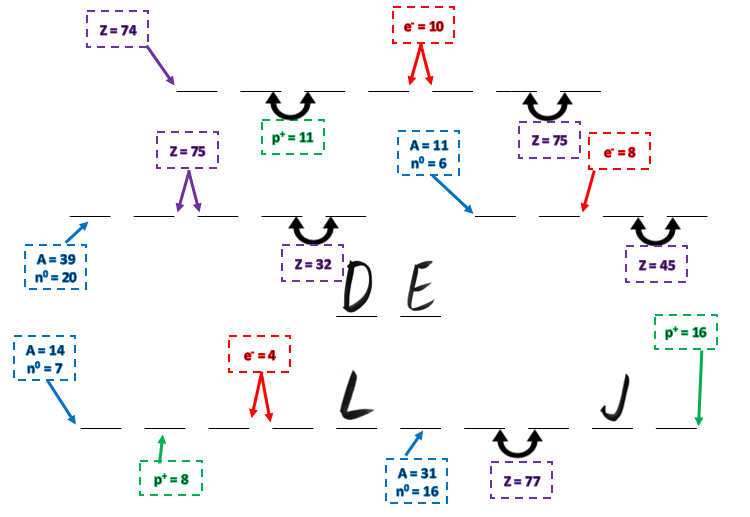 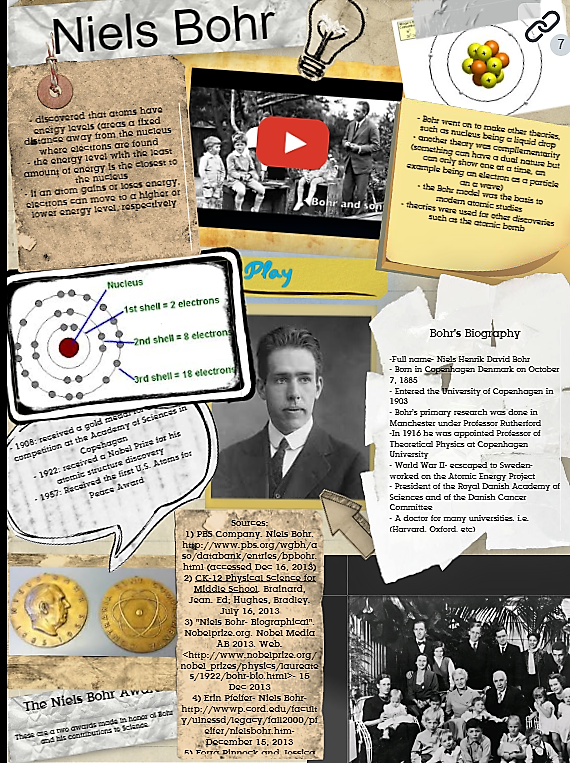 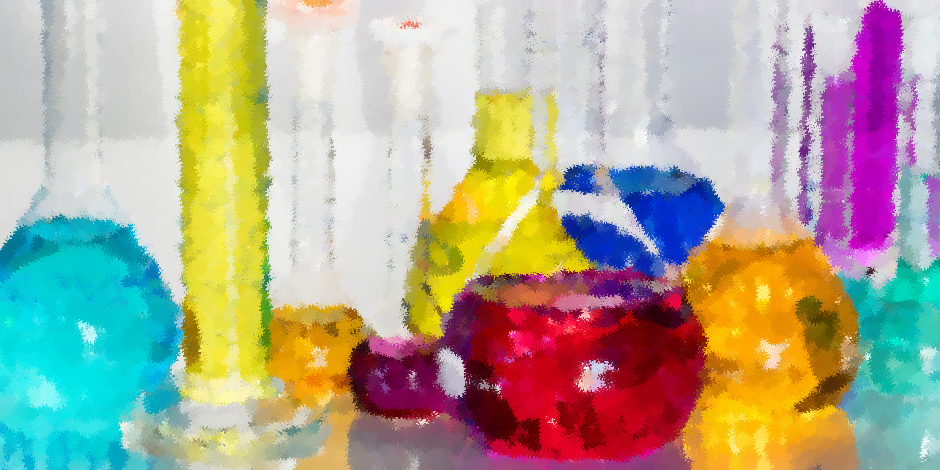 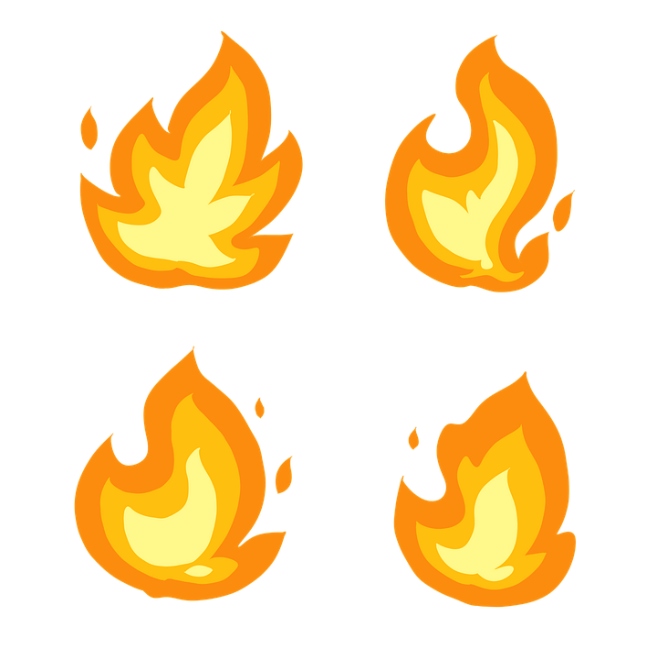 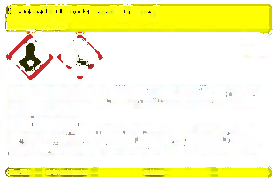 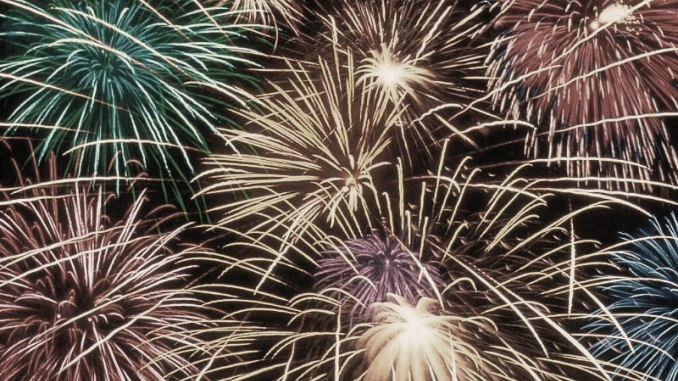 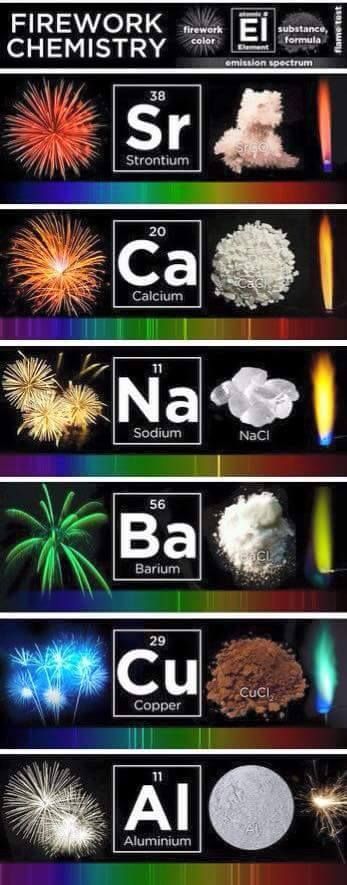 BIJLAGENDraaiboek Escape RoomKernreactor in Doel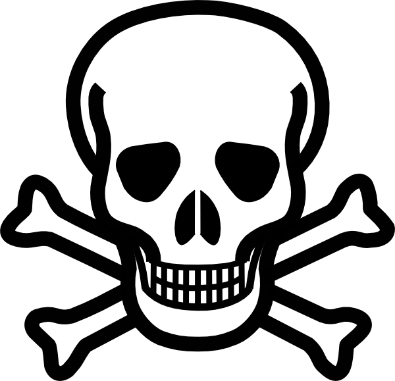 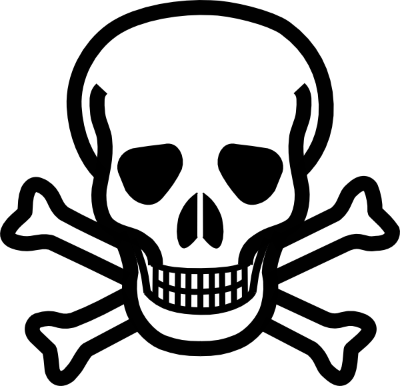 KOELWATERAFVOER- Niet aanraken Giftig Radiumchloride	1Radiumchloride	1 Gegeven:  12 g/mol n = ? Gegeven:  12 g/mol n = ?RadioactiefCAS 75-07-0H 224-351-319-335P 210-233-280-305+351+338-308+313H 224-351-319-335P 210-233-280-305+351+338-308+313Radiumbromide	2Radiumbromide	2 Gegeven: 2 mol M = ? Gegeven: 2 mol M = ?RadioactiefCAS 60-35-5H 351P 280-308+313H 351P 280-308+313Technetium Massa kan je niet afwegen                                             3 Technetium Massa kan je niet afwegen                                             3  Gegeven:  45 g/mol 3,5 mol Gegeven:  45 g/mol 3,5 molRadioactiefCAS 103-84-4H 302P 301+312H 302P 301+312UraniumMassa kan je niet afwegen                    	4UraniumMassa kan je niet afwegen                    	4 Gegeven: 2,75 mol 25 g/mol Gegeven: 2,75 mol 25 g/molRadioactiefCAS 100-06-1H 302P 301+312H 302P 301+312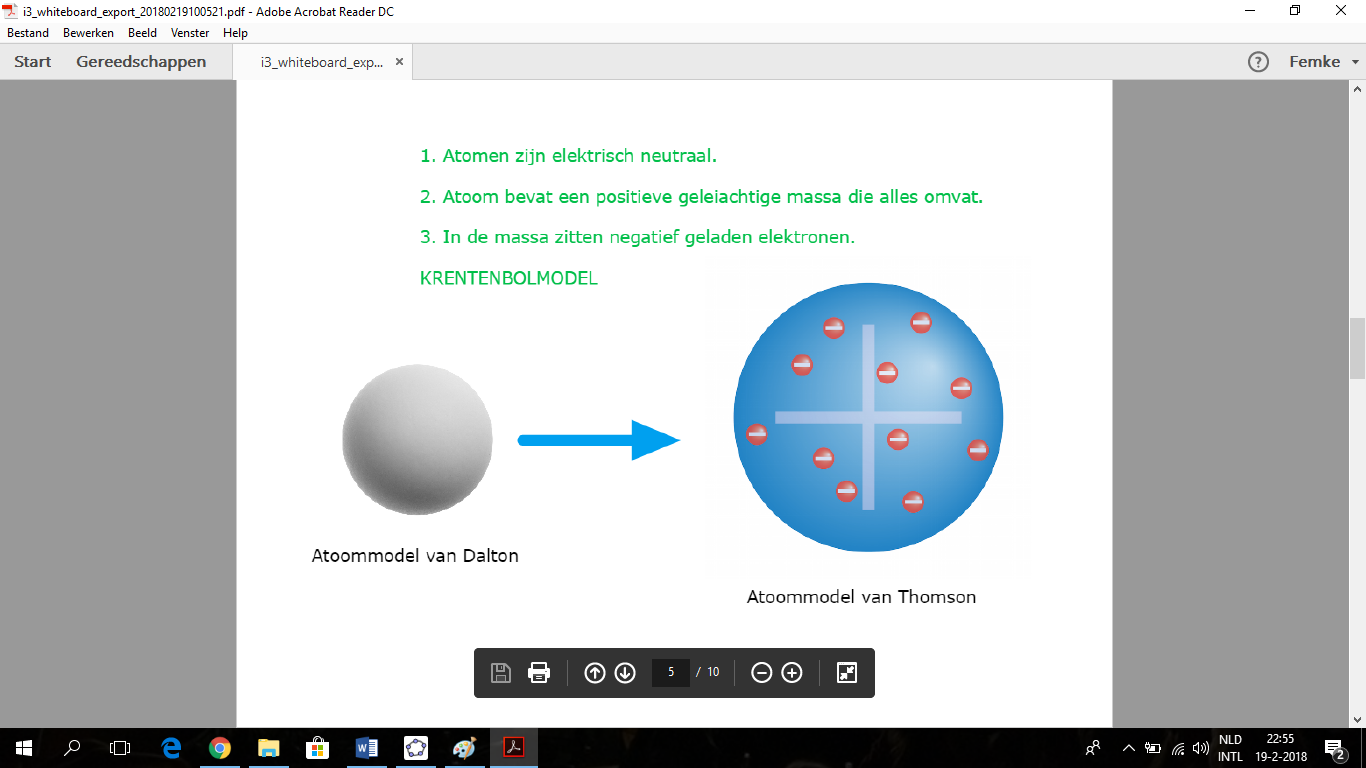 John DaltonJoseph John Thomson 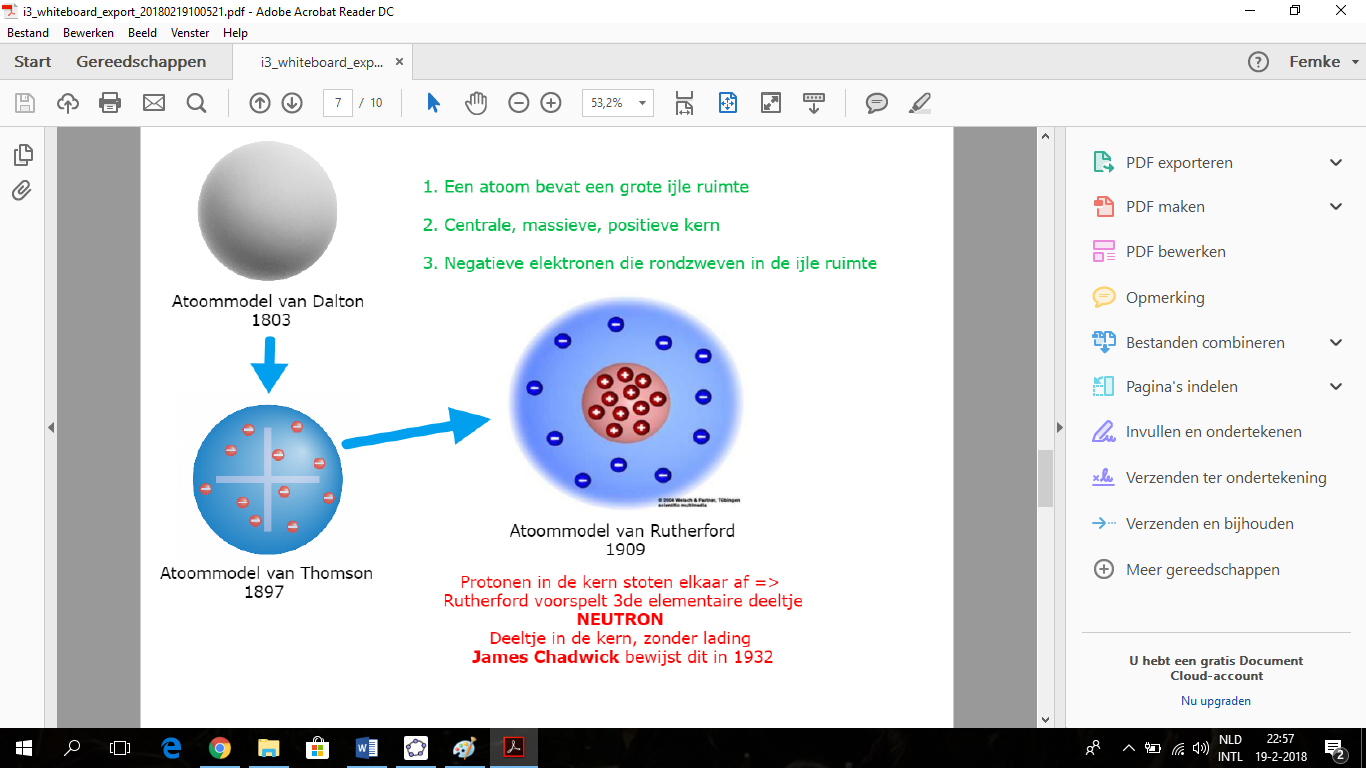 Ernest Rutherford Niels Bohr 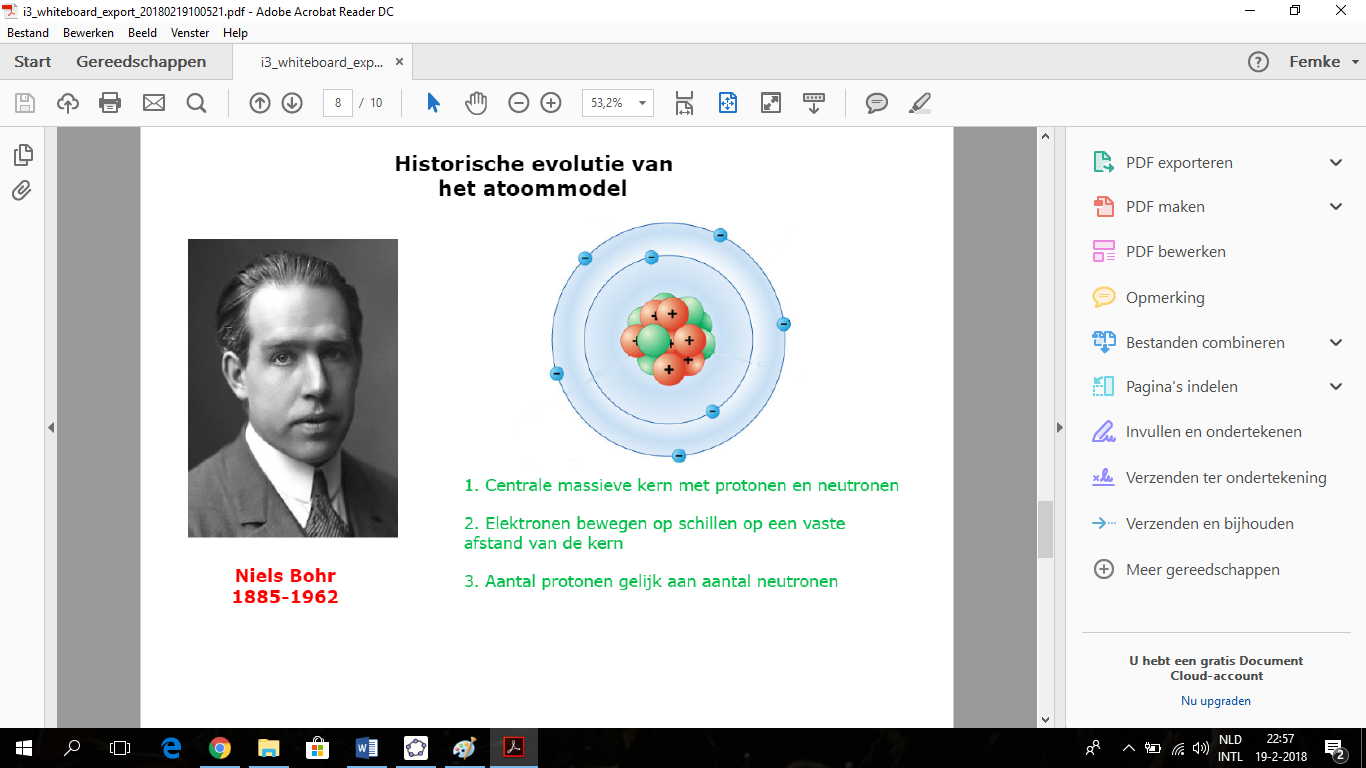 Massieve Bol Ondeelbaar deeltje Krentenbol Ontdekking Elektron Elementen worden niet gemaakt of vernietigd, wel uitgewisseld en herschiktAtoom bevat een positieve geleiachtige massa die alles omvat Elektrisch neutraal 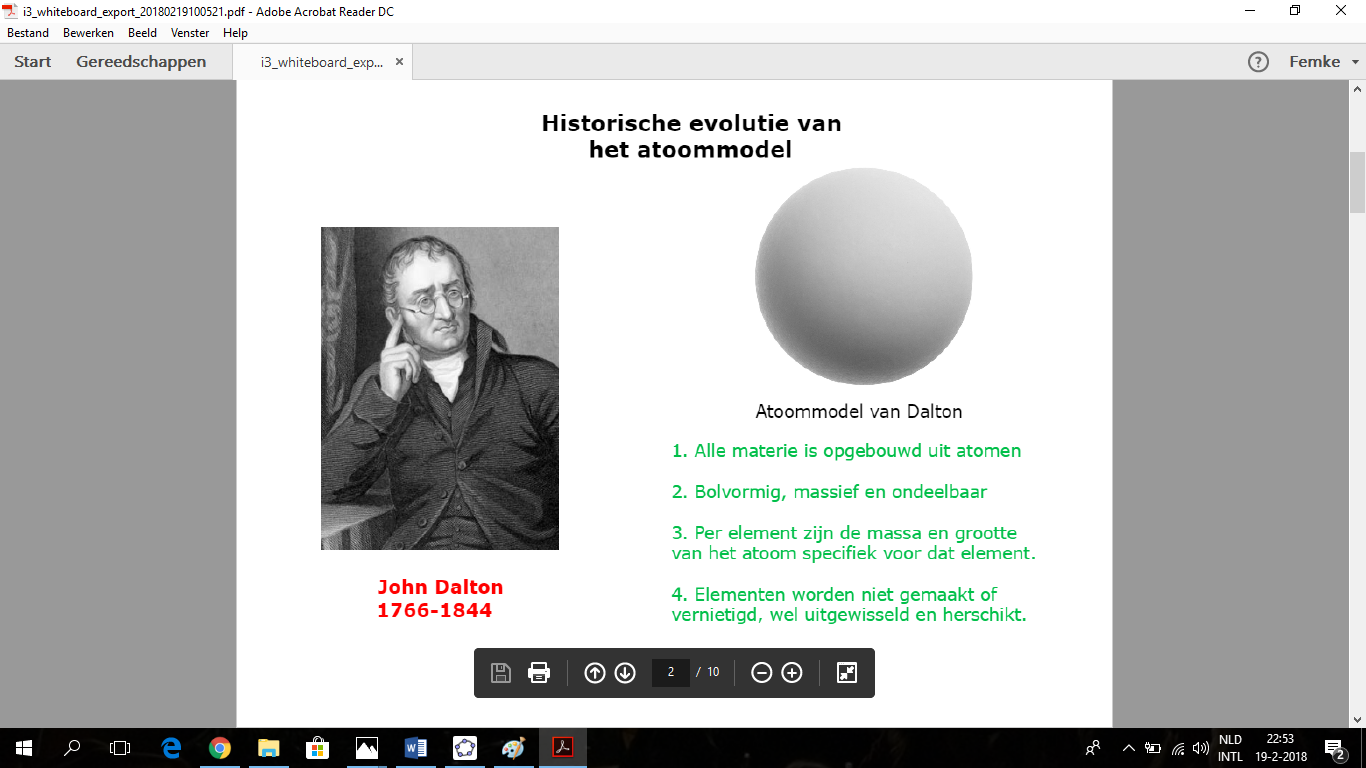 Goudenfolie experiment Atoom bevat een grote ijle ruimte waarin elektronen rondzweven Centrale, massieve, positieve kern K-schil  Elektronen bewegen op schillen op een vaste afstand van de kern Aantal protonen zijn gelijk aan het aantal elektronen Q-schil 